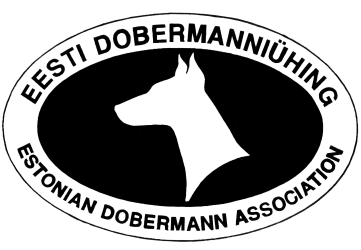 VolitusMina, Eesti Dobermanniühingu (EDÜ) liige  volitan enda eest hääletama EDÜ üldkoosolekul 27.03.2016 EDÜ liiget .Kuupäev:           Allkiri: 